 Повторимо відомості про квадратне рівняння:Квадратним рівнянням називається рівняння вигляду ax2+bx+c=0, де коефіцієнти a,b,c — будь-які дійсні числа, причому a≠0.Коефіцієнти a,b,c розрізняються за назвами:a — перший, або старший коефіцієнт;b — другий коефіцієнт, або коефіцієнт при x;c — вільний член або вільний коефіцієнт.Квадратне рівняння називається зведеним, якщо його старший коефіцієнт дорівнює 1;квадратне рівняння називається незведеним, якщо старший коефіцієнт відмінний від 1.Так, рівняння 3x2+5x−1=0 — незведене квадратне рівняння (старший коефіцієнт дорівнює 3, а рівняння x2 −2x+1=0 — зведене квадратне рівняння.Повне квадратне рівняння — це квадратне рівняння, в якому присутні всі три доданки; інакше кажучи, це рівняння, у якого коефіцієнти b і c відмінні від нуля.Неповне квадратне рівняння — це рівняння, в якому присутні не всі три доданки; інакше кажучи, це рівняння, в якого хоча б один із коефіцієнтів b,c дорівнює нулю.А тепер будьте уважними! Починаємо говорити про розв’язування повного квадратного рівняння, або рівняння, яке має вигляд ax2+bx+c=0.Коренем квадратного рівняння  ax2+bx+c=0 називається будь-яке значення змінної x, при якому квадратний  рівняння перетворюється в вірну числову рівність.Можна сказати й так: корінь квадратного рівняння ax2+bx+c=0 — це таке значення x, підстановка якого в рівняння перетворює це рівняння на правильну числову рівність.Розв'язати квадратне рівняння — означає знайти всі його корені або довести, що коренів немає. Отже починаємо вчитися розв’язувати рівняння виду ax2+bx+c=0 .Перше, що треба зробити, так це навчитися визначати всі коефіцієнти даного рівняння.	Друге, треба вміти знаходити значення виразу в2 – 4ас. Для цього треба замість коефіцієнтів підставити їх значення, враховуючи знаки, які є перед коефіцієнтами. Цей вираз настільки важливий, що йому придумали назву: ДИСКРИМІНАНТ (розрізнювач). І позначають:  У підручнику на сторінці 150 в прикладі 1 дуже гарно пояснено знаходження дискримінанта. Необхідно уважно перечитати ці приклади, а потім в зошиті виконати завдання № 631.Після цього на сторінці 149 побачити формулу: Цей запис називають формулою коренів квадратного рівняння  ax2+bx+c=0 .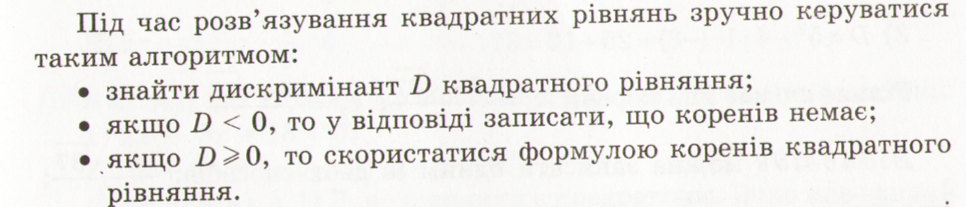 Цей алгоритм з підручника (сторінка 149).Виконайте в зошиті №№ 632, 633.А тепер розв’яжемо рівняння з № 634.10) 2х2 – 3х – 2 = 0. 1) а = 2, в = -3, с = -2.2) знайдемо дискримінант: D = в2 – 4ас, D = (-3)2 - 4·2·(-2) = 9 + 16 = 25.   3) за формулою  знайдемо корені. , а тепер знайдемо х1=	х2=Відповідь: х1= 	х2= 2.15) -6х2 – 7х – 1 =0. Зручно звільнитися від знака мінус перед першим коефіцієнтом (і робити так завжди в аналогічних випадках), для цього обидві частини необхідно помножити на -1..  В такому випадку знаки всіх коефіцієнтів зміняться на протилежні.-6х2 – 7х – 1 =0, 6х2+ 7х +1 =0.а = 6, в = 7, с = 1.) знайдемо дискримінант: D = в2 – 4ас, D = 72 - 4·1·6 = 49 - 24 = 25.) за формулою  знайдемо корені. , а тепер знайдемо х1=	х2=Відповідь: х1= 	х2= - 1.А зараз необхідно відпрацювати самостійно цей алгоритм, отже виконайте завдання №№ 635, 638. Для останнього підказка: спочатку треба спростити, розкриваючи дужки, використовуючи формули скороченого множення та інші види перетворень. Розв’язування записуйте в робочий зошит.Якщо будуть питання, то відповідь можна отримати у мене (дзвоніть) або на платформі МІЙ КЛАС.Самостійна робота з цієї теми буде в наступному уроці. D = в2 – 4ас